The ASMSU General Assembly had two presentations: The first from Interim President Teresa K. Woodruff and Interim Provost-designate Thomas Jeitschko. The second presentation was from Dr. Mina Shin from the Office of Institutional Diversity and Inclusion. Five pieces of legislation passed: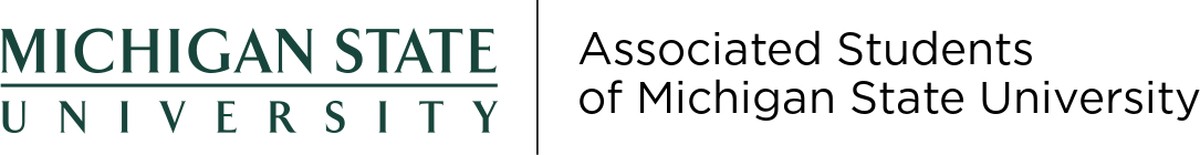 -Bill 59-28 which advocates for the university to establish pop up vaccination clinics for communicable viruses-Bill 59-29 which advocates for the OCAT website to be added to the student resources page on D2L-Bill 59-30 which advocates $7.500 to cover uninsured students' vaccinations-Bill 59-31 which appointed one member to the University Committee on Academic Governance-Bill 59-33 which advocates for the Board of Trustee to revise building naming policies.November 17, 2022The ASMSU General Assembly has two presentations: The first is from Dr. Norm Beauchamp to discuss MSU Health Science initiatives. The second is from Dr. Rebecca Campbell and Lt. Andrea Munford to discuss updates to MSU Title IX and RVSM. One piece of legislation passed:-Bill59-36 which allocated funds to expand the iClicker and TI-84 Calculator rental programAnticipated Items at Upcoming MeetingsFor the December 8 meeting, the General Assembly will be discussing expectations for the Permanent Presidential Search.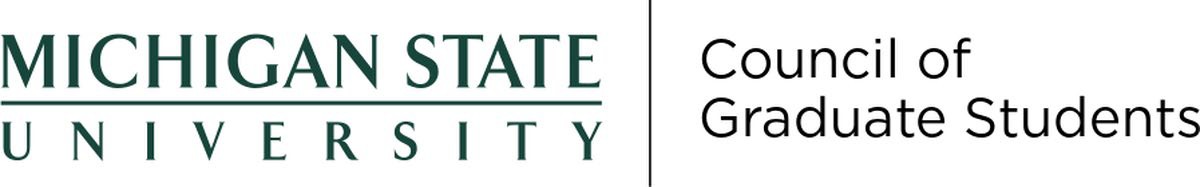 Actions Taken at Recent MeetingsNovember 16, 2022On Nov. 16th 2022, the Council of Graduate Students (COGS) passed two important resolutions. The first resolution calls for the immediate removal of Larry Gaynor's name from the Eli Broad College of Business Gaynor Entrepreneurship Lab. This resolution passed 34-1-3 (yes-no-abstain). The second resolution calls for MSU Trustee O'Keefe to issue a public apology to the sister survivors and the faculty members of MSU for the hurtful and borderline hypocritical remarks he made on Nov. 28th. This resolution passed unanimously with a vote of 34-0-4. You may find these signed resolutions attached to this email or at this website: https://cogs.msu.edu/governance/legislation/Anticipated Items at Upcoming MeetingsWe plan to discuss a resolution calling for the university to accept a standard code of ethics. Part of this code of ethics will include a clause about not taking funding from donors whose views do not align with university values.Requests for the Steering CommitteePlease spread the word about the petition to remove Larry Gaynor's name from the Broad Business college.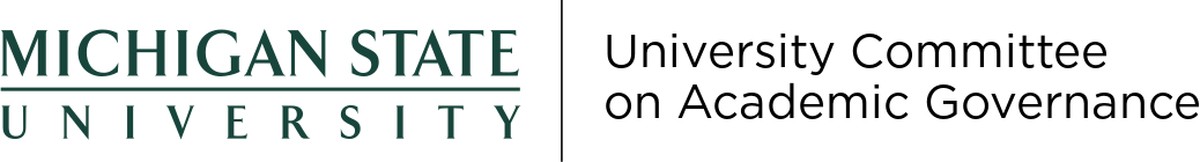 Actions Taken at Recent MeetingsNovember 3, 2022The committee discussed the question: Do academic specialists in the continuing system have a 3-years-of-service requirement to be on university-level standing committees (as indicated in 1.1.2.5.), or do they not (as indicated in 4.2.1.10.)?The Committee is considering potential amendments to clarify language around continuing appointment system academic specialists.Anticipated Items at Upcoming MeetingsUCAG expects to wrap up its college bylaw reviews in the coming weeks. The committee will also continue discussing academic specialist representation.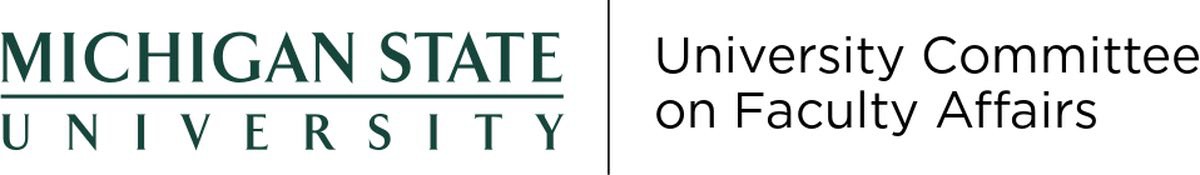 Tracking System ItemsItem 2021-08: Code of Professional StandardsThis item was discussed and tabled for our next meeting. This is a complex topic that will need some time to discuss and consider.Item 2021-58: UCFA Budget Subcommittee Request for Demographic Collection of SalariesWe have received some information, and the budget subcommittee will use this to craft a faculty raise memo.Item 2223-07: Sick Leave and Bereavement PolicyAn update to this policy was approved at the 11/29/2022 meeting. The policy is ready for consideration at the steering committee.Item 2223-08: Course Fee Policy Change to Include Part Time Employees This item is being considered by the Personnel Subcommittee. Estimated date for discussion at full UCFA meeting is 1/17/2022Item 2223-12: University Observed Days OffFeedback was given to the representatives from the Provost's office.Other Actions Taken at Recent MeetingsNovember 15, 2022The Reappointment of the Faculty Grievance Official [2223-15] was steered to the personnel subcommitteeNovember 29, 2022An update was provided on the Faculty Discipline and Dismissal For Cause- Clarity has been added to the User's Guide: Discipline and Dismissal of Tenured Faculty for Cause Policy. Recommend the addition of the UCFA interpretation of "in a prompt fashion" is 10 working days. The Personnel Subcommittee is taking an electronic vote on whether they would like to consider revisions to the vacation policy. The Code of Professional standards was tabled until our next meeting.Anticipated Items at Upcoming MeetingsWe only have 1 meeting scheduled. The full UCFA will consider crafting a professional code or other such code/procedure. Budget subcommittee will evaluate the restoration of benefits for retirees as well as continue discussions of the faculty raise memo.Personnel subcommittee may take up work on the revisions to the vacation policy. This subcommittee is also working on: reappointment of the FGO, course fee policyRequests for the Steering CommitteeConsideration of the updated 4.2. Faculty Bereavement Policy [2223-07] and next steps.Requests for the Secretary for Academic GovernanceSend along 4.2. Faculty Bereavement Policy [2223-07] to the steering committee. Need discussion about when to present the faculty raise memo to the faculty senate (Mar or April, pros and cons). Can you please invite Sec for acad gov., dept sec for acad gov, UCFA chair, Faculty senate chair and vice chair, Dave Weatherspoon, and any other vested parties?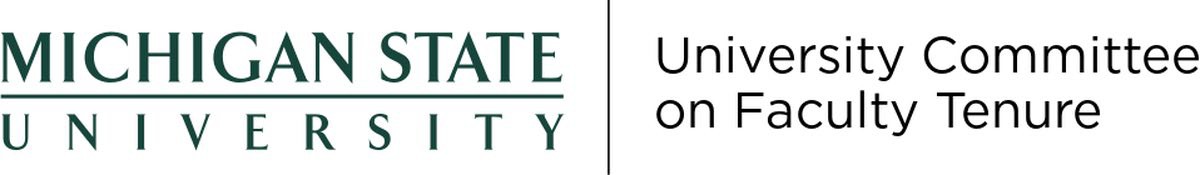 Actions Taken at Recent MeetingsNovember meetings were cancelled due to a lack of agenda items.Anticipated Items at Upcoming MeetingsThe committee will continue to consider tenure extension requests.Actions Taken at Recent MeetingsNovember 21, 2022We approved 5 requests for graduate programs. 1. Request to Change the Requirements for the Master of Science Degree in Electrical and Computer Engineering 2. Request to Change the Requirements for the Master of Science Degree in Physics. 3. Request for a New Master of Science Degree in Basic Medicine Science 4. Request for a Moratorium on Admission to the Doctor of Philosophy Degree in Sociology 5. Request for a Moratorium on Admission to the Doctor of Philosophy Degree in Rhetoric and Writing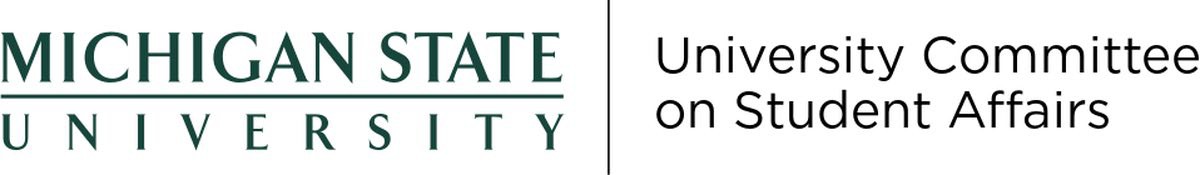 Item 2223-06: Artificial Intelligence Use for Monitoring StudentsMarlon Lynch Presented to UCSLE about surveillance on campus, specifically with a group named Social Sentinel and surveillance of social media. 1. Does not use Social Sentinel 2. Contracted with a company named Media Sonar, they use Media Sonar to see what types of social media is being posted by people who may pose a threat. Uses it during big events like football games and protests a. Based off of active information and can only find information that is able to be pulled from simple Google searches Has used it several times already when open threats were made on social media. Many student representatives had worries about this technology, stating that it has historically marginalized minorities. President Kovach asked if information could be more public, and Ms. J asked if this technology could have been useful the night prior at the Candance Owens event held on campus. Many other questions regarding laws about this is to be used was asked.Actions Taken at Recent MeetingsNovember 18, 2022SRR/GSR was presented again with the same worries being asked and most of everything was still not answered and students are still concerned about the double whammy this could have on RSO on campus and within East Lansing.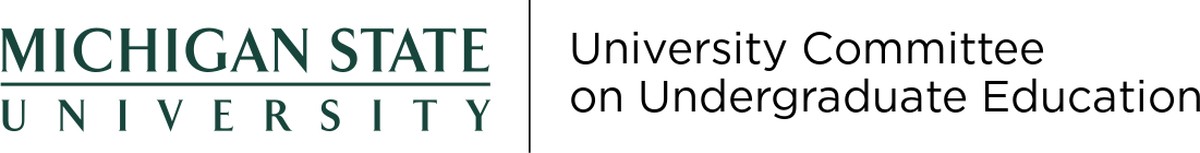 Item 2021-56: College of Education Fifth-Year Internship RequirementNo progress to report.Item 2223-10: Presence and Absence PoliciesNo progress to report.Item 2021-11: Replacement of SIRSUCUE representatives have attended weekly group meetings with IT and college representatives.Actions Taken at Recent MeetingsNovember 3, 2022UCUE approved request for a Moratorium on Admission to the Disciplinary Teaching Minor in Early Childhood-General and Special Education Available for Elementary Certification. - UCUE approved request to Phase Out and Discontinue the Lyman Briggs Field of Concentration in Earth Science (Major). - UCUE approved request to Phase Out and Discontinue the Lyman Briggs Bachelor of Science Degree in Earth Science -Interdepartmental.November 10, 2022UCUE approved request for a Moratorium on Admission to the Agricultural Technology Certificate in Horse Management. - UCUE discussed a boilerplate language for a centralized syllabus. Associate Provost for Faculty and Academic Staff Development, David Prabu, will return to UCUE in spring with a plan of action. - UCUE supports ASMSU advocacy related to Relationship Violence and Sexual Misconduct (RSVM) as detailed in Bill 57-61, Bill 57-65, and Bill 57-92. - UCUE supported ASMSU Bills 57-51, 58-62, and 58-92 and formed a subcommittee on attendance and short-term leaves to address the issue and to propose policies and resources to address attendance and short-term leaves.